SeminarThe Actuarial Profession in the Context of Risk-Based Capital Solvency RegimesSarajevo, Bosnia & HerzegovinaNovember 2019Day 1:  Insurance Core Principles09:30 –10:00 Registration10:00 – 11:00 Introduction (welcome words, introduction of the speaker and participants, overview of the seminar program and Actuaries Without Borders)11:00 – 11:30 Coffee Break11:30–12:30 Introduction to Insurance Regulation and Insurance Core Principles12:30 – 13:30 Lunch13:30-14h30 Corporate Governance - 4 Internal Control Functions (ICP 7)14h30-15h30 Risk Management and Internal Control Systems (ICP 8) 15:30 – 16:00 Coffee Break16:00 –17h00 Case Study and Day Summary20:00- 22:00 Seminar DinnerDay 2 The Role of the Actuary and Risk Management09:00 –10:30 Enterprise Risk Management for Solvency Purposes (ICP 16 including ORSA – Own Risk & Solvency Assessment, S&FCR- Solvency & Financial Condition Report & ISAP5 & ISAP6)10:30- 11:00 Coffee Break11:00-12:30 The Role of the Actuary in Risk-Based capital regimes 12:30 –13:30 Lunch13:30-14:15 Actuarial Education – supporting the effectiveness of the profession14:15- 15:15 Practical Exercise15:15 – 15:30 Coffee Break15:30-16:00 Summary and Conclusion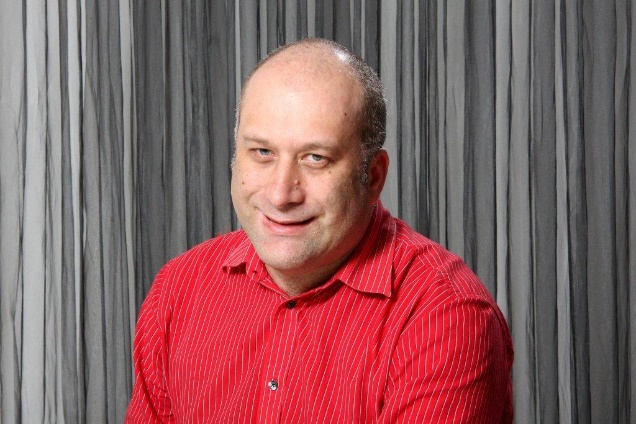 Speaker: Andrew GladwinAndrew Gladwin works in the Actuarial Control Function for Old Mutual, one of the largest insurers in Africa. He has been involved in a number of life insurers in the Old Mutual group across Africa, including being the Appointed Actuary for some of these insurers. He has worked with a number of insurance regulatory regimes, including engagement with regulators around regulatory capital changes. He was involved in setting up the mandate for the Actuarial Control Function at Old Mutual. Andrew has been extensively involved in Actuarial Society of South Africa and IAA, especially in terms of education developments. This includes driving the development of an independent South African actuarial qualification, and chairing the Syllabus Review Task Force of the IAA which developed the updated core syllabus of the IAA. He is a current member of the IAA Education Committee as well as on the Board of the Life Section of the IAA.Andrew has presented extensively around the world on technical topics, actuarial education and professionalism. He is passionate about the value that actuaries can add in a wide range of areas, and the importance of quality actuarial education balancing strong technical and professional skills.  